RESOLUTION NO.__________		RE:	CERTIFICATE OF APPROPRIATENESS UNDER THE			PROVISIONS OF THE ACT OF THE 			LEGISLATURE 1961, JUNE 13, P.L. 282 (53			SECTION 8004) AND BETHLEHEM ORDINANCE NO.			3952 AS AMENDED.		WHEREAS, it is proposed to re-roof the house at 238 E. Wall St. and install two new skylights on the rear roof.		NOW, THEREFORE, BE IT RESOLVED by the Council of the City of  that a Certificate of Appropriateness is hereby granted for the proposal.		  			Sponsored by: (s)											            (s)							ADOPTED BY COUNCIL THIS       DAY OF 							(s)													  President of CouncilATTEST:(s)							        City ClerkHISTORICAL & ARCHITECTURAL REVIEW BOARDAPPLICATION #1:  OWNER: 	           __________________________________________________________________________The Board upon motion by Phil Roeder and seconded by Diana Hodgson adopted the proposal that City Council issue a Certificate of Appropriateness for the following:  Re-roofing with exposed valley and chimney flashings copper or lead coated copper.2.   White metal roof edges.3.    Hatteras shingles in slate gray color.4.    Install two new Velux skylights in bronze colored finish.5.    Roofing to include shingle covered full width ridge vent.6.   The motion was unanimously approved.__________________________________________________________________________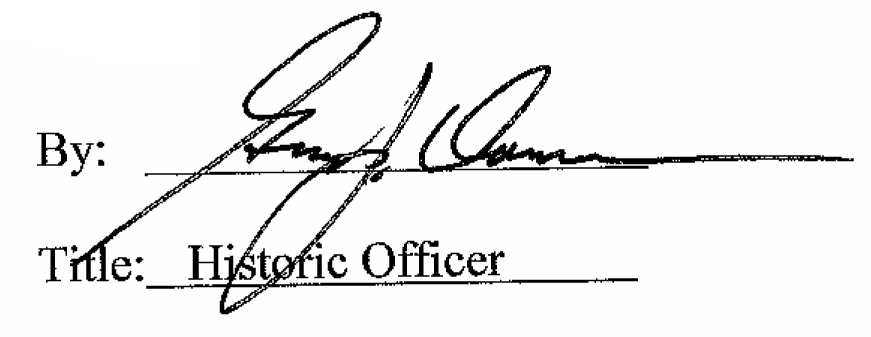 Date of Meeting: November 1, 2017